SCP MORTON & ASSOCIÉS, Avocats au Barreau de Guadeloupe, Saint-Martin, Saint-Barthélémy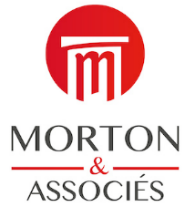 30 Rue Delgrès 97110 POINTE-À-PITRE Tél 0590 82 32 45Doss n° 20220328- LRM/KLAVIS DE VENTE AUX ENCHÈRES PUBLIQUESEn l’audience du JUGE DE L’EXÉCUTION du TRIBUNAL JUDICIAIRE au Palais de Justice de POINTE-À-PITRE, Nouveau Palais de Justice 16 rue Dugommier 97110 POINTE-À-PITRE aura lieu une adjudication LEJEUDI 15 DÉCEMBRE 2022 à 10h00____________________________________Il sera procédé à la vente aux enchères publiques au plus offrant et dernier enchérisseur des immeubles dont la désignation suit :À  :Maître Marie-Agnès DUMOULIN, Mandataire Judiciaire, domicilié 7 rue du Morne Ninine - La Marina 97190 LE GOSIER DESCRIPTION :Les biens et droits immobiliers situés sur la commune de LES ABYMES (97139) dans un ensemble immobilier dénommé LES HIBISCUS cadastré sous les relations suivantes :  Le lot numéro CENT VINGT ET UN (121) est un bureau dans le bâtiment E situé au rez-de-chaussée, d’une superficie approximative de 40m² avec les 52/1000èmes des parties communes.Le lot numéro CENT VINGT ET DEUX (122) est un bureau dans le bâtiment E situé au rez-de-chaussée, d’une superficie approximative de 52m² avec les 55/1000èmes des parties communes. Les lots numéros 121 et 122 forment un seul et même local. Il comprend  deux bureaux, un dégagement, un wc, un espace de vente.CONDITIONS DE LA VENTE :Tout intéressé peut prendre communication du cahier des conditions de vente au greffe du Juge de l’Exécution du Tribunal Judiciaire 16 rue DUGOMMIER POINTE-À-PITRE, Palais de justice ou au cabinet de la SCP MORTON & ASSOCIÉS sur rendez-vous pris au 05 90 82 32 45. Les enchères doivent être portées par ministère d’avocat inscrit au Barreau de Guadeloupe, Saint-Martin & Saint-Barthélemy.Une seule visite des lieux sera organisée.La vente aura lieu le JEUDI 15 DÉCEMBRE 2022 en un seul lot sur la mise à prix de :QUATRE-VINGT-DIX MILLE EUROS (90 000 €)Avec possibilité de baisse de mise à prix immédiate de 30 % en cas de carence d'enchèresFrais en sus.Fait à POINTE-À-PITRE, le 17 octobre 2022Signé : La SCP MORTON & ASSOCIÉS représentée par Maître Louis-Raphaël MORTONSECTIONNUMEROLIEUDITCONTENANCECY35 Les Hibiscus10a 14ca